* - пункты обязательные для заполненияСведения о трубопроводах, подключаемых к колодцу: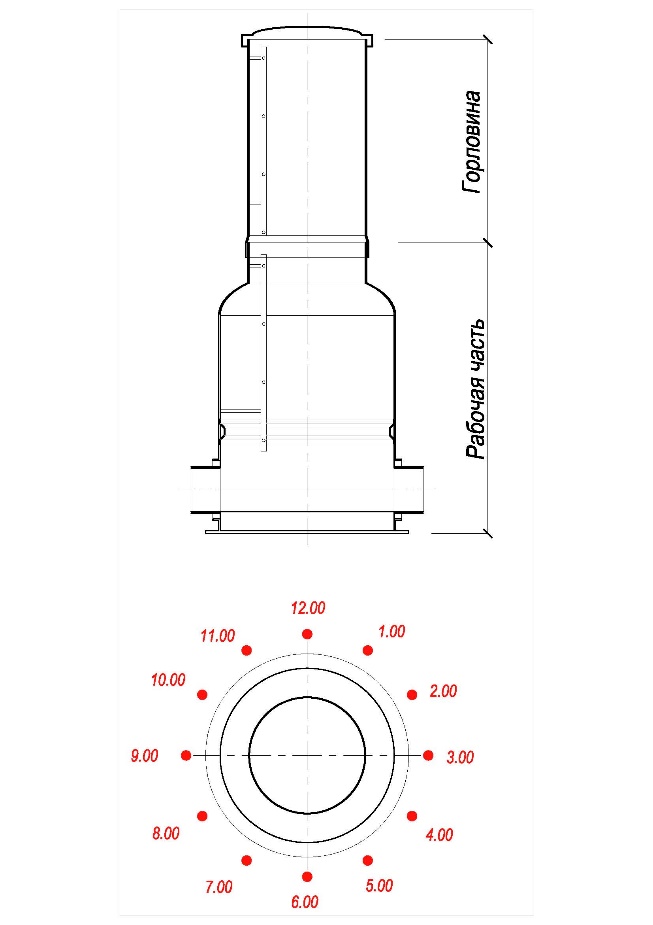 ** - раструб, фланец, муфтовое соединение, сварное соединение,Дополнительные требования: _______________________________________________________________________________________________________________________________________________________________________________________________________________________________________________________________Подпись Заказчика:                                                                          Дата заполнения:ОПРОСНЫЙ ЛИСТна проектирование и изготовление колодцаОПРОСНЫЙ ЛИСТна проектирование и изготовление колодцаНазвание объекта ЗаказчикАдрес объектаКонтактное лицоНаименование параметраНаименование параметраПоказательЕдиница измеренияТип колодцаЛинейныйТип колодцаПоворотныйТип колодцаКонтрольныйТип колодцаРаспределительныйТип колодцаСоединительныйТип колодцаКолодец-гасительТип колодцаКолодец отбора пробТип колодцаКолодец с корзинойПредполагаемый диаметр колодцаПредполагаемый диаметр колодцаммПроизводительность поступающего стокаПроизводительность поступающего стокал/сРазмещение: под газоном, под проезжей частью*Размещение: под газоном, под проезжей частью*Количество подводящих трубопроводовКоличество подводящих трубопроводовшт*Глубина заложения подводящих трубопроводовГлубина заложения подводящих трубопроводовмм*Количество отводящих трубопроводовКоличество отводящих трубопроводовшт*Глубина заложения отводящих трубопроводовГлубина заложения отводящих трубопроводовмм*Предусмотрение лестницы из н/ж стали (да/нет)Предусмотрение лестницы из н/ж стали (да/нет)Предусмотрение запорной арматуры (да/нет)Предусмотрение запорной арматуры (да/нет)ДуПредусмотрение сороулавливающей корзины (да/нет)Предусмотрение сороулавливающей корзины (да/нет)Предусмотрение чугунного люка (только при размещении под проезжей частью) (да/нет)Предусмотрение чугунного люка (только при размещении под проезжей частью) (да/нет)Предусмотрение расходомера (да/нет)Предусмотрение расходомера (да/нет)Сейсмичность объекта (MSK-64),Сейсмичность объекта (MSK-64),балл№Диаметр, ммМатериалТип, марка трубыТип соединения**Направление подключения (часы)